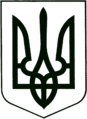 УКРАЇНА
    МОГИЛІВ - ПОДІЛЬСЬКА МІСЬКА РАДА 
   ВІННИЦЬКОЇ ОБЛАСТІВИКОНАВЧИЙ КОМІТЕТ  РІШЕННЯ№228Від 05.08.2021р.                                                       м. Могилів – ПодільськийПро затвердження протоколу засідання комісії від 04.08.2021р. №2      	Керуючись ст.ст.34, 40 Закону України «Про місцеве самоврядування в Україні», відповідно до Порядку та умов надання субвенції з державного бюджету місцевим бюджетам на проектні, будівельно - ремонтні роботи, придбання житла та приміщень для розвитку сімейних та інших форм виховання, наближених до сімейних, підтримку малих групових будинків та забезпечення житлом дітей - сиріт, дітей, позбавлених батьківського піклування, осіб з їх числа, затверджених постановою Кабінету Міністрів України від 26 травня 2021 року №615 «Деякі питання забезпечення дітей-сиріт, дітей, позбавлених батьківського піклування, осіб з їх числа житлом та підтримки малих групових будинків», рішення виконавчого комітету Могилів - Подільської міської ради від 02.07.2021 року №198 «Про створення міської комісії з питань розподілу субвенції з державного бюджету місцевим бюджетам на проектні, будівельно - ремонтні роботи, придбання житла та приміщень для розвитку сімейних та інших форм виховання, наближених до сімейних, підтримку малих групових будинків та забезпечення житлом дітей - сиріт, дітей, позбавлених батьківського піклування, осіб з їх числа»,-виконком міської ради ВИРІШИВ:            1. Затвердити протокол засідання міської комісії з питань розподілу субвенції з державного бюджету місцевим бюджетам на проектні, будівельно - ремонтні роботи, придбання житла та приміщень для розвитку сімейних та інших форм виховання, наближених до сімейних, підтримку малих групових будинків та забезпечення житлом дітей - сиріт, дітей, позбавлених батьківського піклування, осіб з їх числа від 04.08.2021р. №2, що додається.	2. Направити, обласній комісії з питань розподілу субвенції з державного бюджету місцевим бюджетам на проектні, будівельно - ремонтні роботи, придбання житла та приміщень для розвитку сімейних та інших форм виховання, наближених до сімейних, підтримку малих групових будинків та забезпечення житлом дітей - сиріт, дітей, позбавлених батьківського піклування, осіб з їх числа список дітей - сиріт, дітей, позбавлених батьківського піклування, осіб з їх числа, які перебувають на квартирному обліку згідно з додатком 2, а також список осіб для виплати грошової компенсації за належні для отримання житлові приміщення для дітей - сиріт, дітей, позбавлених батьківського піклування, осіб з їх числа згідно з додатком 3 у новій редакції. 	3. Контроль за виконанням даного рішення покласти на заступника  міського голови з питань діяльності виконавчих органів Слободянюка М.В..  Міський голова	                                               Геннадій ГЛУХМАНЮК                                   Додаток                          до рішення виконавчого                          комітету міської ради                          від 05.08.2021 року №228Протокол №2засідання міської комісії з питань розподілу субвенції з державного бюджету місцевим бюджетам на проектні, будівельно-ремонтні роботи, придбання житла та приміщень для розвитку сімейних та інших форм виховання, наближених до сімейних, підтримку малих групових будинків та забезпечення житлом дітей-сиріт, дітей, позбавлених батьківського піклування,осіб з їх числаВід 04.08.2021р.                                                                      Присутні:                                             ПОРЯДОК ДЕННИЙ:1. Про виконання постанови Кабінету Міністрів України від 26 травня 2021 року №615 «Деякі питання забезпечення дітей - сиріт, дітей, позбавлених батьківського піклування, осіб з їх числа житлом та підтримки малих групових будинків».2. Про перегляд та формування загального списку дітей - сиріт, дітей, позбавлених батьківського піклування, осіб з їх числа, які перебувають на квартирному обліку, а також списку осіб для виплати грошової компенсації за належні для отримання житлові приміщення для  дітей - сиріт, дітей, позбавлених батьківського піклування, осіб з їх числа та визначення окремо щодо кожної дитини (особи) обсягу такої компенсації, визначення нової потреби субвенції за напрямами, передбаченими пунктом 4 Порядку та умов надання у 2021 році субвенції з державного бюджету місцевим бюджетам на проектні, будівельно - ремонтні роботи, придбання житла та приміщень для розвитку сімейних та інших форм виховання, наближених до сімейних, підтримку малих групових будинків та забезпечення житлом дітей - сиріт, дітей, позбавлених батьківського піклування, осіб з їх числа.По першому питанню СЛУХАЛИ:Голову комісії – Геннадія Глухманюка, який ознайомив членів комісії з Порядком та умовами надання субвенції з державного бюджету місцевим бюджетам на проектні, будівельно - ремонтні роботи, придбання житла та приміщень для розвитку сімейних та інших форм виховання, наближених до сімейних, підтримку малих групових будинків та забезпечення житлом дітей - сиріт, дітей, позбавлених батьківського піклування, осіб з їх числа.ГОЛОСУВАЛИ: «за» – 12, «проти» – 0, «утримались» – 0.ВИРІШИЛИ: 	У своїй роботі членам комісії дотримуватися Порядку та умов надання субвенції з державного бюджету місцевим бюджетам на проектні, будівельно - ремонтні роботи, придбання житла та  приміщень для розвитку сімейних та інших форм виховання, наближених до сімейних, підтримку малих групових будинків та  забезпечення житлом дітей - сиріт, дітей, позбавлених батьківського піклування, осіб з їх числа.По другому питанню СЛУХАЛИ:1. Головного спеціаліста з житлових питань управління житлово – комунального господарства міської ради Кушніра Петра Петровича, який повідомив присутнім, що згідно інформації від 28.07.2021 року №545, наданої службою у справах дітей, сім’ї та молоді Могилів – Подільської районної державної адміністрації, до списку дітей - сиріт, дітей, позбавлених батьківського піклування, осіб з їх числа, які мають перебувати на квартирному обліку в Могилів - Подільській міській раді має бути включена особа, _________________, _______ року народження (дата взяття на квартирний облік 27.09.2018 року). Також Кушнір Петро Петрович проінформував присутніх, що під час формування списку дітей - сиріт, дітей, позбавлених батьківського піклування, які перебувають на квартирному обліку у Могилів - Подільській міській раді, була допущена технічна помилка у написанні прізвища особи, а саме: замість «_________________, _______ року народження» було зазначено «____________».2. Начальника управління праці та соціального захисту населення міської ради Дейнегу Людмилу Ігорівну, яка внесла пропозицію визначити нову потребу субвенції за напрямами, передбаченими пунктом 4 Порядку та умов, а також затвердити списки дітей - сиріт, дітей, позбавлених батьківського піклування, осіб з їх числа, які перебувають на квартирному обліку і списки осіб для виплати грошової компенсації за належні для отримання житлові приміщення для дітей - сиріт, дітей, позбавлених батьківського піклування, осіб з їх числа у новій редакції.ГОЛОСУВАЛИ:«за» – 12, «проти» – 0, «утримались» – 0.ВИРІШИЛИ:           1. У зв’язку з включенням до списку осіб для виплати грошової компенсації за належні для отримання житлові приміщення для дітей - сиріт, дітей, позбавлених батьківського піклування ще однієї особи, а саме: ____________ встановити новий розмір потреби у сумі 21641601,9 грн згідно з додатком 1.2. У додатках 2 та 3 до протоколу засідання міської комісії з питань розподілу субвенції з державного бюджету місцевим бюджетам на проектні, будівельно - ремонтні роботи, придбання житла та приміщень для розвитку сімейних та інших форм виховання, наближених до сімейних, підтримку малих групових будинків та забезпечення житлом дітей - сиріт, дітей, позбавлених батьківського піклування, осіб з їх числа від 13.07.2021 року №1 прізвище «_________» замінити на «________».          3. Сформувати та затвердити загальний список дітей - сиріт, дітей, позбавлених батьківського піклування, осіб з їх числа, які перебувають на квартирному обліку, із зазначенням прізвища, імені, по батькові (за його наявності), дати народження особи, дати її взяття на такий облік, інвалідності (у разі встановлення) згідно з додатком 2, а також список осіб для виплати грошової компенсації за належні для отримання житлові приміщення для дітей - сиріт, дітей, позбавлених батьківського піклування, осіб з їх числа згідно з додатком 3 у новій редакції.Голова комісії:                                                              Глухманюк Г.Г..Секретар комісії:                                                          Служенко Л.В..Члени комісії:                                                               Стратійчук І.П.,                                                                                        Ротар В.І.,                                                                                        Дейнега Л.І.,                                                                                        Коваленко Л.О.,                                                                                        Сувалова Л.А.,                                                                                        Дунський Ю.С.,                                                                                        Біловус М.А.,                                                                                        Кучерук О.Г.,                                                                                        Кушнір П.П.,                                                                                        Череватова Н.П..                   Керуючий справами виконкому                               Володимир ВЕРБОВИЙ                          Додаток 1 до протоколу міської комісії з питань розподілу субвенції з державного бюджету місцевим бюджетам на проектні, будівельно-ремонтні роботи, придбання житла та приміщень для розвитку сімейних та інших форм виховання, наближених до сімейних, підтримку малих групових будинків та забезпечення житлом дітей-сиріт, дітей, позбавлених батьківського  піклування, осіб з їх числа №2 від «04» серпня 2021 рокуПОТРЕБАсубвенції за напрямами, передбаченими пунктом 4 надання у 2021 році субвенції з державного бюджету місцевим бюджетам на проектні, будівельно - ремонтні роботи, придбання житла та приміщень для розвитку сімейних та інших форм виховання, наближених до сімейних, підтримку малих групових будинків та забезпечення житлом дітей-сиріт, дітей позбавлених батьківського піклування, осіб їх числа, затверджених постановою Кабінету Міністрів України від 1 листопада 2017р. №877 (у редакції постанови Кабінету Міністрів України від 26 травня 2021 року №615)                                             Голова комісії:                                                                                              Геннадій ГЛУХМАНЮК                                           Секретар комісії:                                                                                             Любов СЛУЖЕНКО             Керуючий справами виконкому                                                                          Володимир ВЕРБОВИЙ                 Додаток 2 до протоколу міської комісії з питань розподілу субвенції з державного бюджету місцевим бюджетам на проектні, будівельно-ремонтні роботи, придбання житла та приміщень для розвитку сімейних та інших форм виховання, наближених до сімейних, підтримку малих групових будинків та забезпечення житлом дітей-сиріт, дітей, позбавлених батьківського піклування, осіб з їх числа №2 від «04» серпня 2021 рокуЗагальний список дітей-сиріт, дітей, позбавлених батьківського піклування, осіб з їх числа, які перебувають на квартирному обліку                             Голова комісії:                                                                                          Геннадій Глухманюк                          Секретар комісії:                                                                                          Любов Служенко                   Керуючий справами виконкому	                                                                Володимир ВЕРБОВИЙ                       Додаток 3 до протоколу міської комісії з питань розподілу субвенції з державного бюджету місцевим бюджетам на проектні, будівельно - ремонтні роботи, придбання житла підтримку малих групових будинків та приміщень для розвитку сімейних та інших форм виховання, наближених до сімейних, та забезпечення житлом дітей-сиріт, дітей, позбавлених батьківського піклування, осіб з їх числа№2 від «04» серпня 2021 рокуСписок дітей-сиріт, дітей, позбавлених батьківського піклування,осіб з їх числа, віком від 16 до 23 (включно, які досягли 23-річного віку протягом бюджетного року) років,які перебувають на квартирному обліку, для виплати грошової компенсації                                   Голова комісії:                                                                                                Геннадій ГЛУХМАНЮК                                Секретар комісії:                                                                                                Любов СЛУЖЕНКО                  Керуючий справами виконком                                                                                       Володимир ВЕРБОВИЙ                                      Глухманюк Геннадій Григорович- міський голова, голова комісії.Служенко Любов Валентинівна- головний спеціаліст відділу допомог,   соціальних компенсацій та   гуманітарних питань управління праці   та соціального захисту населення   міської ради, секретар комісії.Члени комісії:Стратійчук Ігор Павлович- начальник управління житлово –   комунального господарства міської    ради;Ротар Віктор Іванович- начальник фінансово - економічного   управління міської ради;Сувалова Леся АнатоліївнаДунський Юрій Сергійович- начальник служби у справах дітей, сім’ї   та молоді міської ради;- начальник управління містобудування   та архітектури міської ради;Кучерук Олексій ГригоровичКоваленко Людмила ОлександрівнаБіловус Марина АнатоліївнаДейнега Людмила ІгорівнаЧереватова Наталя ПавлівнаКушнір Петро ПетровичВідсутні:Слободянюк Михайло Васильович- начальник управління освіти міської   ради;- начальник відділу кадрової та правової  апарату міської ради та виконкому;- начальник відділу земельних відносин  міської ради;- начальник управління праці та   соціального захисту населення міської      ради;- головний лікар комунальної установи   «Могилів – Подільський міський Центр   первинно медико – санітарної    допомоги»;- головний спеціаліст з житлових питань   управління житлово - комунального   господарства міської ради.- заступник міського голови з питань   діяльності виконавчих органів,   заступник голови комісії.Напрям субвенціїНове будівництво приміщень для розміщення малих групових будинків,житла для дитячих будинків сімейного типуНове будівництво приміщень для розміщення малих групових будинків,житла для дитячих будинків сімейного типуКапіталь-ний ремонт житла для дитячих будинків сімейного типу, яке перебуває вкомуналь-ній власності Капіталь-ний ремонт житла для дитячих будинків сімейного типу, яке перебуває вкомуналь-ній власності Реконструкція житла для дитячих будинків сімейного типу, яке перебуває в комунальнійвласностіРеконструкція житла для дитячих будинків сімейного типу, яке перебуває в комунальнійвласностіПродовжен-ня та завершення розпочатих у поперед- ніх періодах робіт з будівництваприміщень для розміщення малих групових будинків сімейного типу відповідно до проектної документа-ції, затверд-женої у встановле-ному зако-нодавством порядку Продовжен-ня та завершення розпочатих у поперед- ніх періодах робіт з будівництваприміщень для розміщення малих групових будинків сімейного типу відповідно до проектної документа-ції, затверд-женої у встановле-ному зако-нодавством порядку Придбання житла у прийнятих в експлуатацію житлових будинків сімейного типу, соціального житла, житла для дітей - сиріт, дітей позбавлених батьківсько-го піклування, осіб з їх числа, у тому числі дітей з інвалідністю, що перебу-вають на квартирному облікуПридбання житла у прийнятих в експлуатацію житлових будинків сімейного типу, соціального житла, житла для дітей - сиріт, дітей позбавлених батьківсько-го піклування, осіб з їх числа, у тому числі дітей з інвалідністю, що перебу-вають на квартирному облікуВиплата грошової компенсації за належні для отримання житлові приміщення для дітей - сиріт,дітей, позбавлених батьківського піклування, осіб з їх числа з метою придбання житлаВиплата грошової компенсації за належні для отримання житлові приміщення для дітей - сиріт,дітей, позбавлених батьківського піклування, осіб з їх числа з метою придбання житлаРецензуван-ня звітів про оцінку житла, яке придба-вається на вторинному ринкуРецензуван-ня звітів про оцінку житла, яке придба-вається на вторинному ринкуРозроблен-ня проектної документа-ції на нове будівництво приміщень для розміщення малих групових будинків, на капітальний ремонт/реконст-рукцію житла для дитячих будинків сімейного типуРозроблен-ня проектної документа-ції на нове будівництво приміщень для розміщення малих групових будинків, на капітальний ремонт/реконст-рукцію житла для дитячих будинків сімейного типуПідтримка малих групових будинків Підтримка малих групових будинків Назва адміністра-тивнотери-торіальної одиниціКількість нових об’єктівОбсяг коштів(грн)Кількість нових об’єктівОбсяг коштів (грн)Кількість нових об’єктівОбсяг коштів (грн)Кількість нових об’єктівОбсяг коштів (грн)Кількість нових об’єктівОбсяг коштів (грн)Кількість нових об’єктівОбсяг коштів (грн)Кількість нових об’єктівОбсяг коштів (грн)Кількість нових об’єктівОбсяг коштів (грн)Кількість нових об’єктівОбсяг коштів (грн)Могилів - Подільська000000000054 21641601,9000000№з/пПрізвище, ім’я, по батькові (за наявності)Дата взяття на квартирний облікДата народження Наявність інвалідності          (у разі встановлення)1.----------------------------------------------------------------------2.----------------------------------------------------------------------Особа з інвалідністю з дитинства ІІІ гр.3.----------------------------------------------------------------------4.----------------------------------------------------------------------5.----------------------------------------------------------------------6.----------------------------------------------------------------------7.----------------------------------------------------------------------8.----------------------------------------------------------------------9.----------------------------------------------------------------------10.----------------------------------------------------------------------11.----------------------------------------------------------------------12.----------------------------------------------------------------------13.----------------------------------------------------------------------14.----------------------------------------------------------------------15.----------------------------------------------------------------------16.----------------------------------------------------------------------17.----------------------------------------------------------------------18.----------------------------------------------------------------------19.----------------------------------------------------------------------20.----------------------------------------------------------------------21.----------------------------------------------------------------------22.----------------------------------------------------------------------23.----------------------------------------------------------------------24.----------------------------------------------------------------------25.----------------------------------------------------------------------26.----------------------------------------------------------------------27.----------------------------------------------------------------------28.----------------------------------------------------------------------29.----------------------------------------------------------------------30.----------------------------------------------------------------------31.----------------------------------------------------------------------32.----------------------------------------------------------------------33.----------------------------------------------------------------------34.----------------------------------------------------------------------35.----------------------------------------------------------------------Особа з інвалідністю з дитинства І гр36.----------------------------------------------------------------------37.----------------------------------------------------------------------38.----------------------------------------------------------------------39.----------------------------------------------------------------------40.----------------------------------------------------------------------41.----------------------------------------------------------------------Дитина з інвалідністю42.----------------------------------------------------------------------43.----------------------------------------------------------------------44.----------------------------------------------------------------------45.----------------------------------------------------------------------46.----------------------------------------------------------------------47.----------------------------------------------------------------------48.----------------------------------------------------------------------49.----------------------------------------------------------------------50.----------------------------------------------------------------------51.----------------------------------------------------------------------52.----------------------------------------------------------------------53.----------------------------------------------------------------------54.----------------------------------------------------------------------№з/пПрізвище, ім’я, по батькові (за наявності)Дата взяття на квартирний облікДата народження Наявність інвалідності          (у разі встановлення)Обсяг грошової компенсації (грн)1.-------------------------------------------------------------------------------------2.-------------------------------------------------------------------------------------3.-------------------------------------------------------------------------------------4.-------------------------------------------------------------------------------------5.-------------------------------------------------------------------------------------6.-------------------------------------------------------------------------------------7.-------------------------------------------------------------------------------------8.-------------------------------------------------------------------------------------9.-------------------------------------------------------------------------------------10.-------------------------------------------------------------------------------------11.-------------------------------------------------------------------------------------12.-------------------------------------------------------------------------------------13.-------------------------------------------------------------------------------------14.-------------------------------------------------------------------------------------15.-------------------------------------------------------------------------------------16.-------------------------------------------------------------------------------------17.-------------------------------------------------------------------------------------18.-------------------------------------------------------------------------------------19.-------------------------------------------------------------------------------------20.-------------------------------------------------------------------------------------21.-------------------------------------------------------------------------------------22.-------------------------------------------------------------------------------------23.-------------------------------------------------------------------------------------24.-------------------------------------------------------------------------------------25.-------------------------------------------------------------------------------------26.----------------------------------------------------------------------Особа з інвалідністю з дитинства І гр.---------------27.-------------------------------------------------------------------------------------28.-------------------------------------------------------------------------------------29.-------------------------------------------------------------------------------------30.----------------------------------------------------------------------Дитина з інвалідністю---------------31.-------------------------------------------------------------------------------------32.-------------------------------------------------------------------------------------33.-------------------------------------------------------------------------------------34.-------------------------------------------------------------------------------------35.-------------------------------------------------------------------------------------36.-------------------------------------------------------------------------------------37.-------------------------------------------------------------------------------------38.-------------------------------------------------------------------------------------39.-------------------------------------------------------------------------------------40.-------------------------------------------------------------------------------------41.-------------------------------------------------------------------------------------42.-------------------------------------------------------------------------------------43.-------------------------------------------------------------------------------------Всього: 4318315561